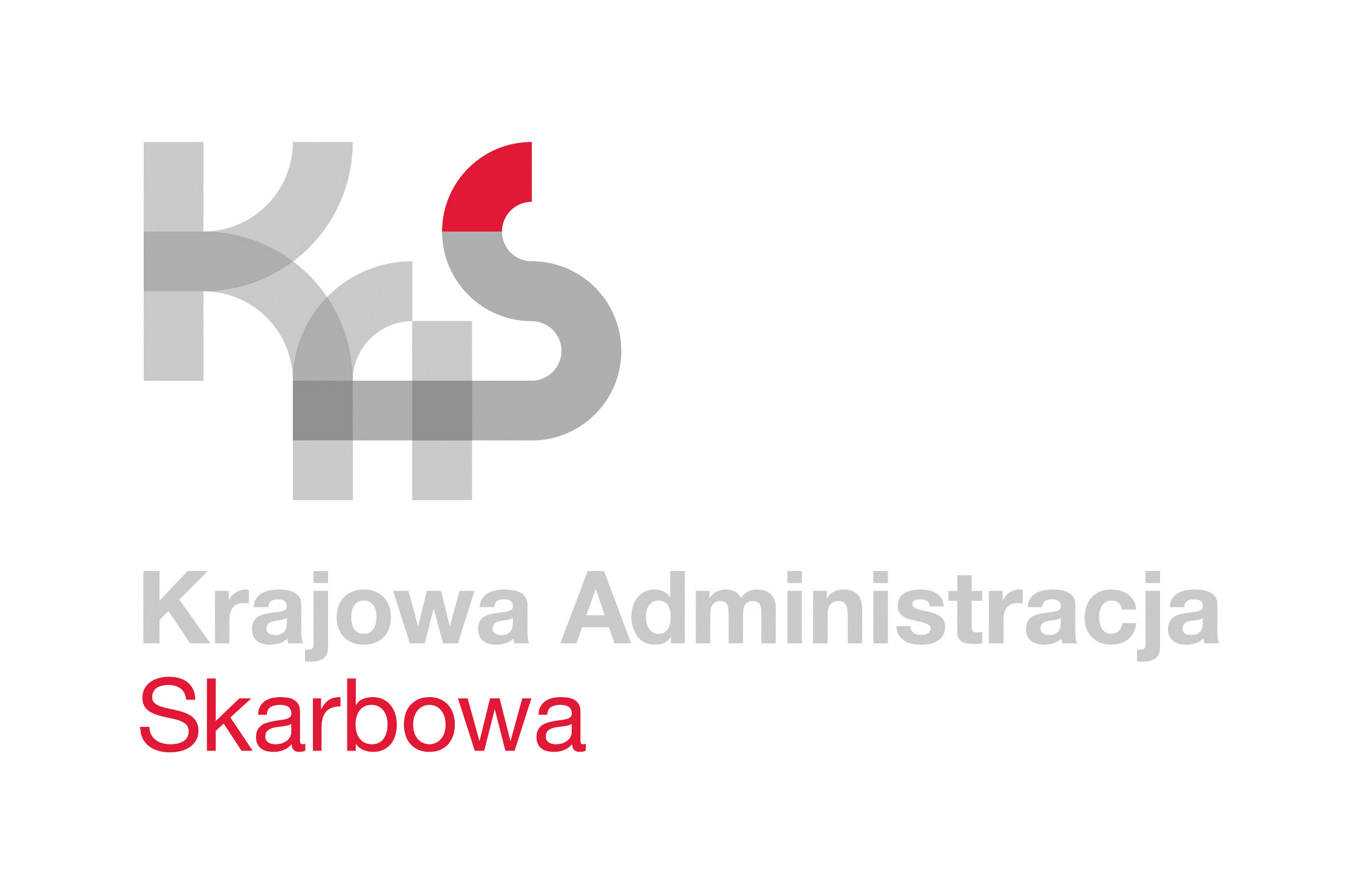 IZBA ADMINISTRACJI SKARBOWEJ 
W ŁODZI                    Łódź, 19 grudnia 2022 rokuUNP:                   1001-22-142480
Znak sprawy:    1001-ILN-2.261.10.2022.4Sprawa:             Zakup wraz z montażem i oprogramowaniem 
                           centrali telefonicznych_______________
Kontakt:            Anna Kacperska 
                            tel. 42 28 99 746
                            e-mail: anna.kacperska@mf.gov.pl Informacja o wyborze ofertyIzba Administracji Skarbowej w Łodzi informuje, iż w postępowaniu o udzielenie zamówienia publicznego nr 1001-ILN-2.261.10.2022, którego przedmiotem jest „Zakup wraz z montażem       i oprogramowaniem central telefonicznych do obiektów zlokalizowanych na terenie nieruchomości w Sieradzu przy ul. Spółdzielczej 3 stanowiącej siedzibę  Urzędu Skarbowego   w Sieradzu oraz w Radomsku przy ulicy Mickiewicza 4 stanowiącej siedzibę  Urzędu Skarbowego w Radomsku, prowadzonego z wyłączeniem przepisów ustawy z dnia 11 września 2019 roku - Prawo zamówień publicznych (t.j. Dz. U. z 2022 r., poz. 1710), ponieważ wartość niniejszego zamówienia jest niższa od kwoty 130 000 złotych ofertę złożyli nw. Wykonawcy:Kryterium wyboru oferty jest cena 100%.W postępowaniu wybrano ofertę złożoną przez Firmę: RO-TEL TELEINFORMATYKA Robert Szumiński, 91-408 Łódź, ul. Pomorska 40. Wykonawca spełnił wszystkie warunki przedmiotowego zamówienia.Na oryginale podpisałZ upoważnienia 
Dyrektora Izby Administracji Skarbowej w ŁodziNaczelnik WydziałuŁukasz WójcikLp.Nazwa WykonawcyCena brutto wskazana 
w formularzu ofertowymOcena punktowa1RO-TEL TELEINFORMATYKARobert Szumiński91-408 Łódź, ul. Pomorska 40e-mail: biuro@ro-tel.pl88 139,34 zł1002„ABC-TEL” Andrzej Peczka95-080 Tuszyn, ul. Wyspiańskiego 6e-mail: biuro@abc-tel.pl98 102,34 zł903ACODEZbigniew Kędzia92-859 Łódź, ul. Mileszki 5e-mail: biuro@acode.pl98 963,34 zł89